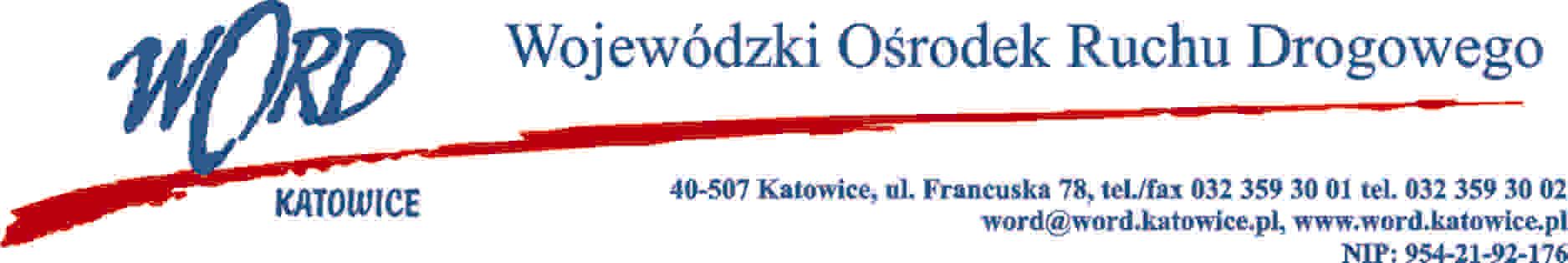 Katowice, dnia 5.02.2024 r. AT-ZP.261.4.7.2024.ŁŻInformacja z otwarcia ofert w dniu 29.01.2024 r.Dotyczy: informacji z otwarcia ofert w dniu 29.01.2024r. o godz. 10:30. w postępowaniu w trybie regulaminu zamówień publicznych pn. „Sukcesywna dostawa środków czystości dla Wojewódzkiego Ośrodka Ruchu Drogowego w Katowicach”W przedmiotowym postępowaniu ofertę złożyli Wykonawcy:Najkorzystniejszą ofertę złożyła firma Marpol Szlencka Sp. z o.o., ul. Michałowicka51, 41-103 Siemianowice Śląskie i z tą firmą zostanie podpisana stosowna umowa.Dyrektor WORD KatowiceKrzysztof Przybylski WYKONAWCYCena bruttoIlość punktówMARPOL SZLENCKA Sp. z o.o., ul. Michałkowicka 51, 41-103 Siemianowice Śl.  69086,33100,00ADMOR Jerzy Moryto Sp. komandytowa, ul. Trzebińskiego 25/1, 26-600 Radom86886,4879,51